МІНІСТЕРСТВО ОСВІТИ І НАУКИ УКРАЇНИ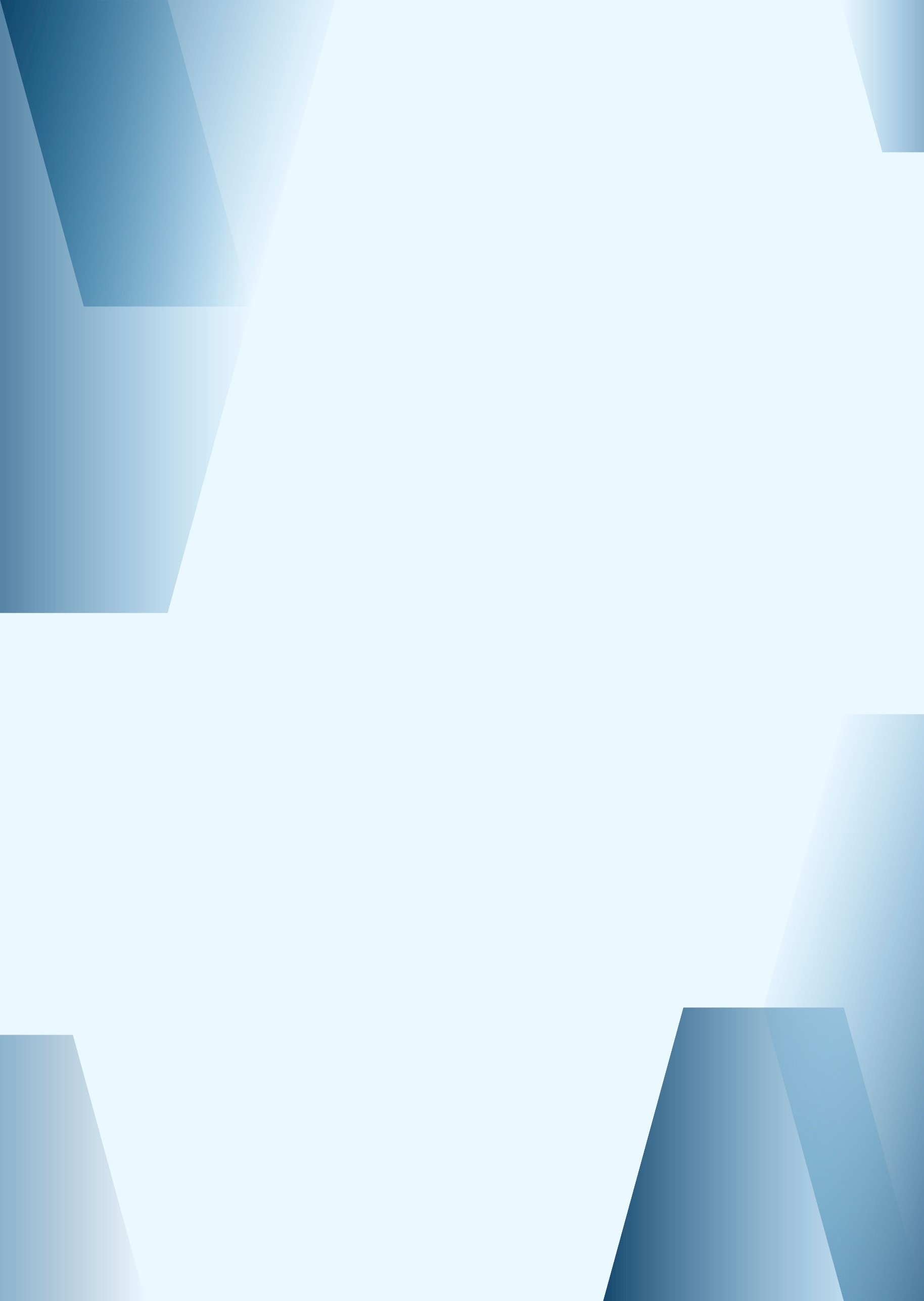 КОМУНАЛЬНИЙ ЗАКЛАД ВИЩОЇ ОСВІТИ«ВІННИЦЬКИЙ ГУМАНІТАРНО-ПЕДАГОГІЧНИЙ КОЛЕДЖ»КОМУНАЛЬНИЙ ЗАКЛАД ВИЩОЇ ОСВІТИ«ЛУЦЬКИЙ ПЕДАГОГІЧНИЙ КОЛЕДЖ»ВОЛИНСЬКОЇ ОБЛАСНОЇ РАДИОБЛАСНЕ МЕТОДИЧНЕ ОБ’ЄДНАННЯ ЗАКЛАДІВ ФАХОВОЇ ПРЕДВИЩОЇ ОСВІТИ ВІННИЦЬКОЇ ОБЛАСТІ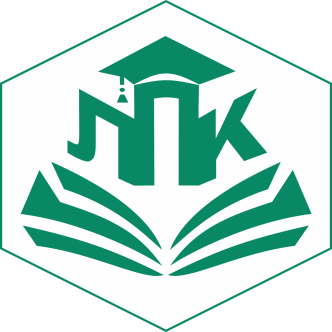 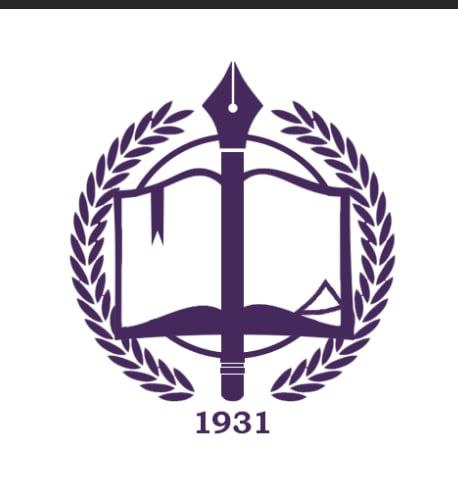 ІНФОРМАЦІЙНИЙ ЛИСТШАНОВНІ КОЛЕГИ!ЗАПРОШУЄМО ВАС ВЗЯТИ УЧАСТЬ У ВСЕУКРАЇНСЬКІЙ НАУКОВО-ПРАКТИЧНІЙ КОНФЕРЕНЦІЇ «Актуальні питання моделювання у практичній підготовці здобувачів освіти як засобу професійно-особистісного розвитку майбутнього фахівця»,яка відбудеться на базі Комунального закладу вищої освіти «Вінницький гуманітарно-педагогічний коледж» 29 лютого 2024 рокуМета: обмін досвідом в науково-практичній та освітній діяльності закладів освіти з питання використання моделювання у практичній підготовці здобувачів освіти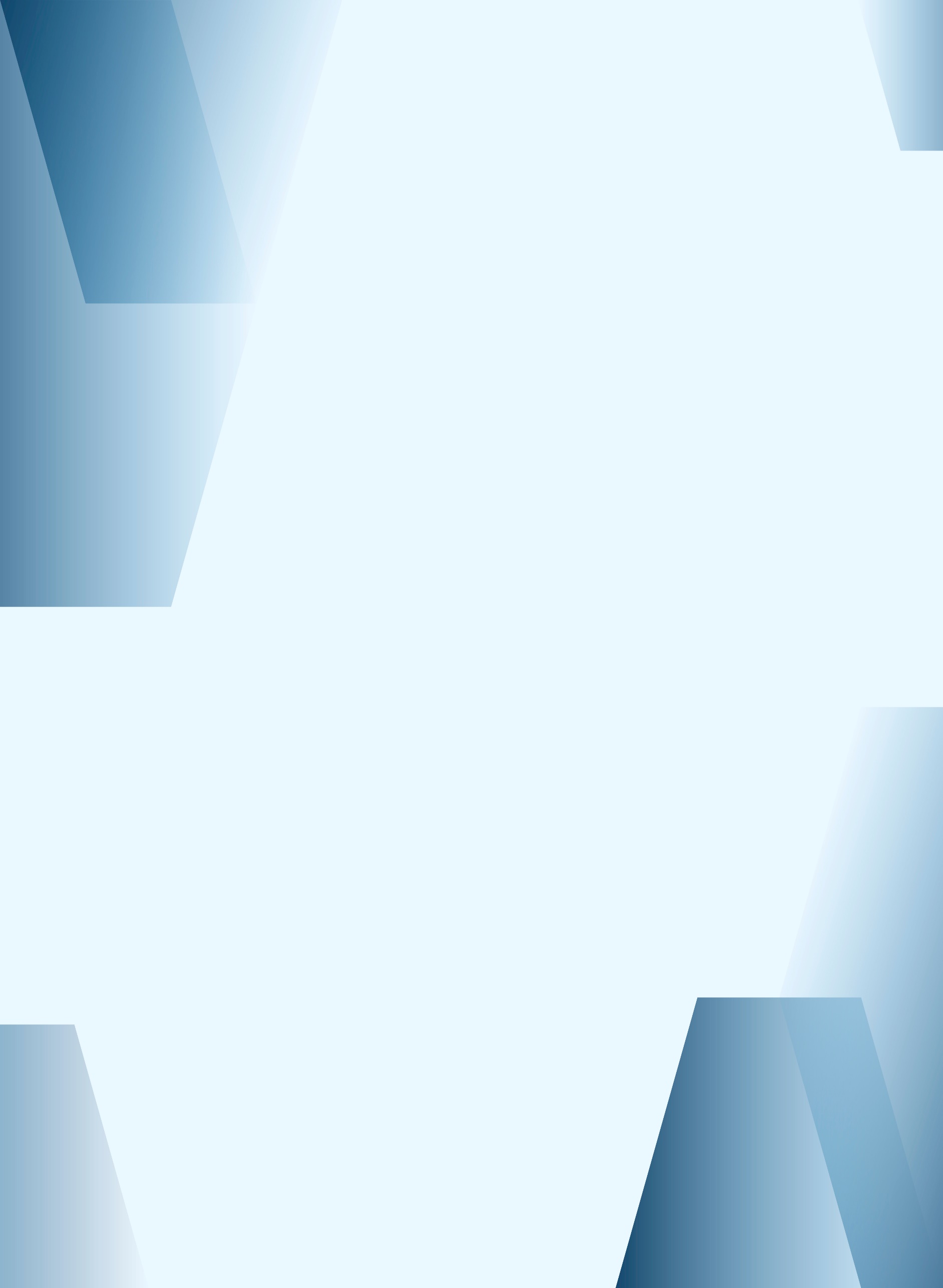 Завдання: розширення співпраці з освітніми установами України; визначення шляхів професійно-особистісного розвитку фахівцівПроблематика науково-практичної конференції:Теоретичні основи моделювання діяльності майбутнього фахівця Моделювання готовності майбутніх фахівців до практичної діяльностіКомпетентнісна освіта як основа професійно-особистісного розвитку майбутнього фахівцяРоль моделювання в процесі дистанційного навчання: реалії та перспективиМоделювання в закладах фахової передвищої освіти як запорука якісної підготовки практикоорієнтованого здобувача освіти.        До участі у конференції запрошуються науково-педагогічні, педагогічніпрацівники закладів вищої, фахової передвищої, дошкільної, загальної середньої, позакласної, неформальної освіти різних типів і форм власності, докторанти, аспіранти, здобувачі вищої і фахової передвищої освіти.Мова конференції – українська.Форма участі: заочна (дистанційна) (за вибором учасника):доповідач з  публікацією статті;доповідач з публікацією тез; публікація статті / тез;слухач.Загальна інформаціяПрограма конференції передбачає пленарне засідання.Онлайн-зустріч відбудеться на платформі Google Meet, початок о 10.00Інформація для приєднання до зустрічі Google Meet. Посилання на відеодзвінок: https://meet.google.com/dzh-mzot-qkb Номер телефону для приєднання до відеозустрічі: (US) +1304-548-9075, PIN-код: 576 843 513#Матеріали конференції (статті, тези) будуть надруковані в журналі «Вісник науково-методичних досліджень Вінницького гуманіарно-педагогічного коледжу» після конференції. Усі учасники отримають сертифікати.Умови участі у конференціїТермін подачі матеріалів до збірника – до 22 лютого 2024 р.Матеріали, що не відповідають тематиці, редакційно-технічним вимогам, розглядатися не будуть.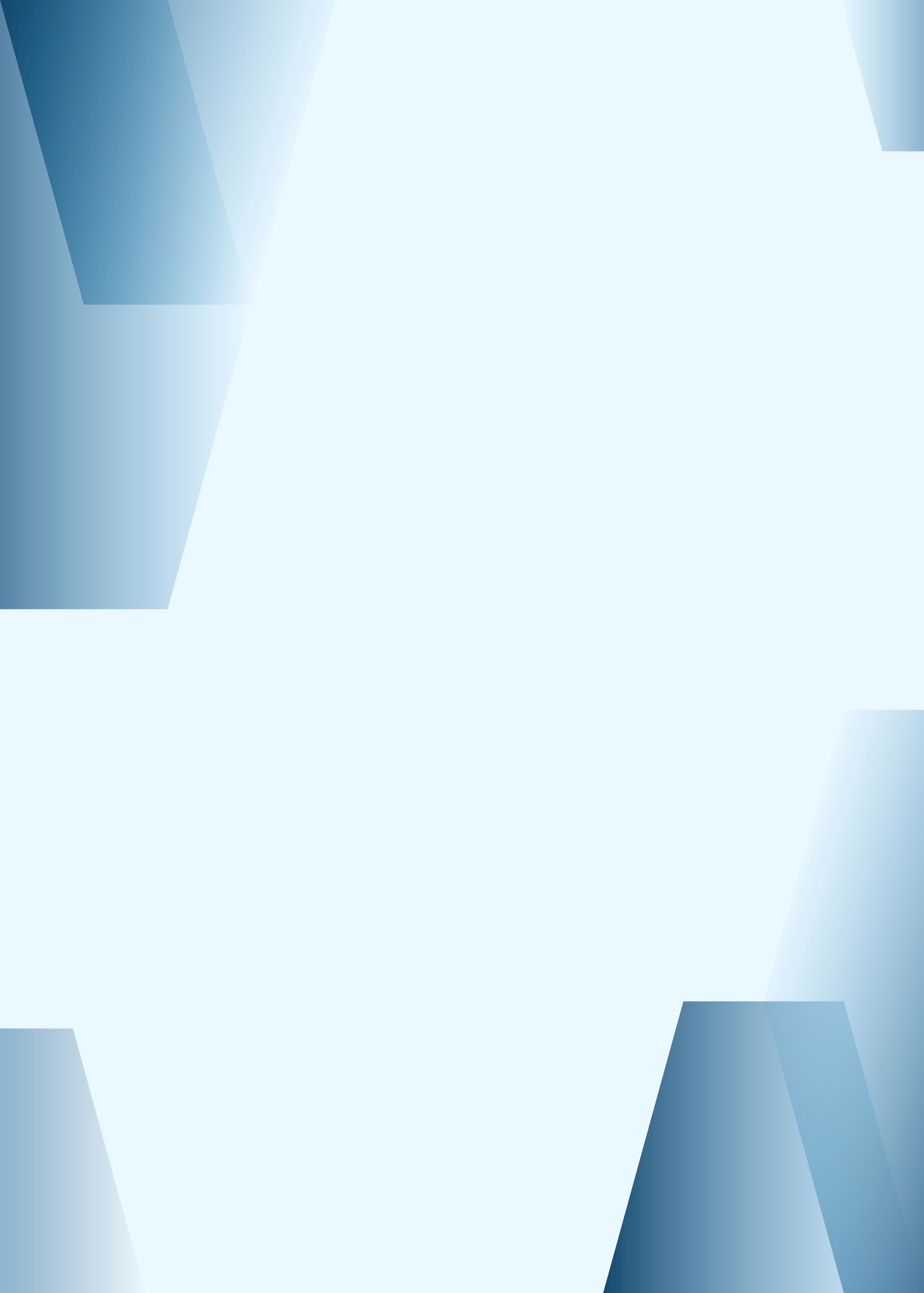 Фінансові умови участіОрганізаційний внесок становить:друкований варіант збірника з публікацією статті / тез – 300 грн.участь у якості слухача – 100 грн. (передбачаються сертифікат та програма конференції в електронному форматі; кошти будуть витрачені на потреби ЗСУ із зазначенням колективного адресату).Для участі у конференції необхідно до 22 лютого 2024 року (включно):- заповнити заявку для участі у конференції;- надіслати статтю /тези, оформлені відповідно до вимог і названі прізвищем автора (авторами однієї публікації можуть бути не більше двох осіб); - електронну копію квитанції про оплату, названу прізвищем автора.        Назви надісланих файлів мають відповідати прізвищу першого автора«Сверлович_Заявка», «Сверлович_Тези», «Сверлович_Квитанція».        Все вищеперераховане надсилати на електронну адресу valyasverl@gmail.com        Тези друкуватимуться в авторській редакції. Автори несуть відповідальність за зміст поданих матеріалів, достовірність наведених фактів, посилань, цитат.        Оргкомітет залишає за собою право відхиляти рукописи тез, що не відповідають установленим вимогам.РЕКВІЗИТИ ДЛЯ ОПЛАТИ:Номер картки Банку Аваль для поповнення – 4149510065475958 .Отримувач – Прокопчук Галина Станіславівна. Призначення платежу – за участь у конференції. На документі про оплату вказати прізвище учасника (-ів).ВИМОГИ ДО ОФОРМЛЕННЯ СТАТЕЙ / TE3, ЯКІ ПОДАЮТЬСЯ ДО ЗБІРНИКА«ВІСНИК НАУКОВО-МЕТОДИЧНИХ ДОСЛІДЖЕНЬ»Вінницького гуманітарно-педагогічного коледжу Кількість авторів: не більше двох.Матеріали, надіслані до редакції, повинні торкатися актуальної проблематики, факти мають бути викладені з максимальною точністю.Подані статті / тези повинні бути структуровані у такий спосіб: Постановка проблеми. Аналіз останніх досліджень і публікацій. Виокремлення мети та основних завдань дослідження. Виклад основного матеріалу дослідження. Висновки та перспективи подальших досліджень та містити УДК.До рукопису додаються анотації (українською та англійською мовами), у яких повинна бути чітко сформульована основна ідея статті та стисло обґрунтована її актуальність (обсяг 6-8 рядків), а також ключові слова та словосполучення. При викладанні матеріалу необхідно дотримуватися норм сучасної літературної мови та стандартизованої термінології, уникати позанормативних форм і конструкцій. Обсяги публікацій: тези – 2-4 сторінки А4; стаття –  максимальний – 12 сторінок з урахуванням списку літератури, таблиць, графіків, схем та ілюстрацій).Публікації готуються за допомогою текстового редактора версії Microsoft Word 7 і вище.Параметри сторінки: розмір паперу – А4 (книжна орієнтація), усі поля – 2 см, шрифт Times New Roman, 14 pt, міжрядковий інтервал – 1,5, орієнтація сторінки – книжкова.До статті додаються: короткі відомості про автора (авторів): прізвище, ім’я, по батькові; науковий ступінь, вчене звання, категорія, педагогічне звання, повна назва установи, де працює чи навчається автор; посада, номер контактного телефону.Посилання на джерела згідно національних стандартів до публікацій у фахових виданнях, по тексту подаються у квадратних дужках.Редакційна колегія залишає за собою право редагування та коректури поданих матеріалів, однак відповідальність за зміст статей несуть автори.Список використаної літератури оформляти відповідно до Національного стандарту України ДСТУ 8302:2015 та в порядку цитування.Структура тексту: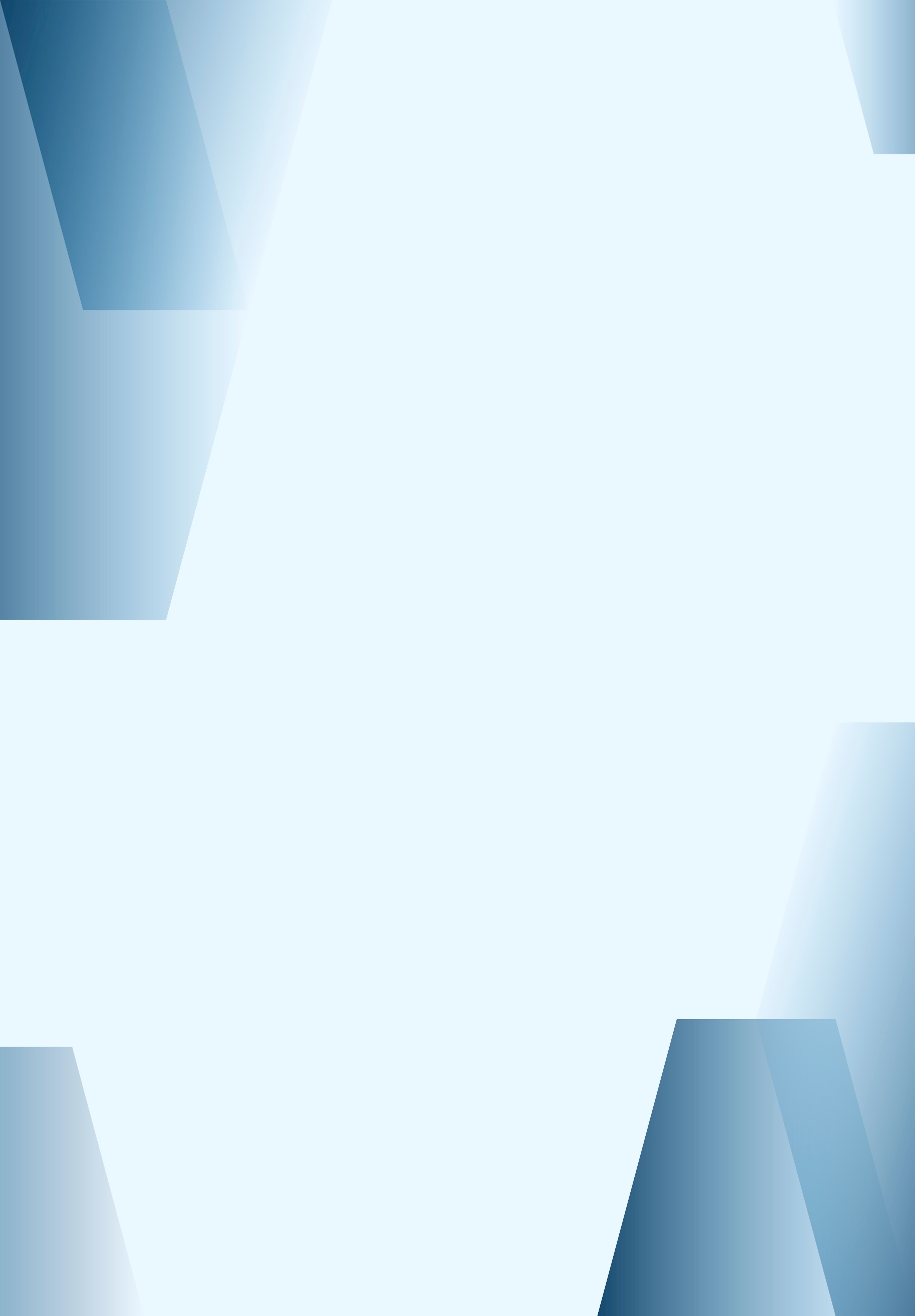 Назва статті / тез (жирний шрифт, великі літери, по центру);Вільний рядокІндекс УДК (абзац з вирівнюванням за лівим краєм жирним шрифтом);Ім’я та прізвище автора (авторів) (жирний шрифт, праворуч);Відомості про автора (авторів): науковий ступінь, вчене звання скорочено, посада, місце роботи/навчання, місто, країна (курсив, праворуч, без виділення);Вільний рядок;Анотація, ключові слова (українською і англійською мовами) (курсив);Вільний рядок;Текст (вирівнювання по ширині);Назва «Список використаних джерел» (жирний шрифт, по центру).Контакти організаційного комітету:067 935 25 76 – Сверлович Валентина Вікторівна (заступник з навчально-виробничої роботи Комунального закладу вищої    освіти «Вінницький гуманітарно-педагогічний коледж»)095 244 27 96 – Марчук Сергій Степанович (кандидат педагогічних наук, завідувач кафедри педагогіки та психології Комунального закладу вищої освіти «Луцький педагогічний коледж» Волинської обласної ради)097 263 37 15 – Булейко Ольга Іванівна (голова обласного методичного об’єднання заступників з виробничої роботи закладів фахової передвищої освіти Вінницької області Заявкана участь у Всеукраїнській науково-практичній конференції «Актуальні питання моделюванняу практичній підготовці здобувачів освітияк засобу професійно-особистісного розвиткумайбутнього фахівця»(29 лютого 2024 року)Прізвище, ім’я, по батькові  _________________________________________Місце роботи (навчання)____________________________________________Науковий ступінь _________________ вчене звання _____________________Посада____________________________________________________________Організація  (установа)________________________________________________________________________________________________________________Телефон моб.____________________________________Е-mail _________________________________________Форма участі (доповідач з  публікацією статті;  доповідач з публікацією тез; публікація статті / тез; слухач) ________________________ (вписати потрібне)Тема доповіді (для тих, хто публікуватиме статті / тези):______________________________________________________________________Проблематика (напрям роботи конференції): _____________________________________________________________________________________________________________ЗРАЗОК ОФОРМЛЕННЯ СТАТТІАКТУАЛЬНІ ПИТАННЯ СУЧАСНОЇ ПЕДАГОГІЧНОЇ ОСВІТИ: ПРОФЕСІЙНА ДІЯЛЬНІСТЬ В ІНКЛЮЗИВНОМУ СЕРЕДОВИЩІ ЗАКЛАДІВ ОСВІТИ (з досвіду роботи)УДК 37.043.2 – 056.2\.3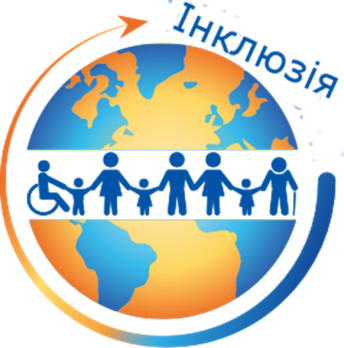 СВЕРЛОВИЧ ВАЛЕНТИНА,заступник директора з навчально-виробничої роботи,НАДКЕРНИЧНА ЛЮБОВ,завідувачка практикоюКЗВО «Вінницький гуманітарно-педагогічний коледж»Анотація. ТекстКлючові слова: …Abstract. …Keywords: ….       Постановка проблеми (актуальність). Текст      Аналіз наукових досліджень. Текст      Мета. Текст       Виклад основного матеріалу. Текст      Висновки. ТекстСПИСОК ВИКОРИСТАНИХ ДЖЕРЕЛАнтонець М. Проблема охорони здоров’я школярів у педагогічній спадщині Василя Сухомлинського. Початкова школа. 2012. № 9. С. 10–13.Бєлєнька Г. В., Богініч О. Л., Машовець М. А. Здоров’я дитини від родини: як виховувати в сім’ї здорову дитину від народження до повноліття. Київ: СПД Богданова А.М., 2006. 220 с.Загоруйко О. Я. Великий універсальний словник української мови. Харків: ТОРСІНГ ПЛЮС, 2010. 768 с.Про освіту: Закон України від 19 січ. 2019 р. № 2145-VIII.
URL: https://zakon.rada.gov.ua/laws/show/2145-19 (дата звернення: 17.06.2019).